                                                          СОГЛАСОВАНО:                                                                                                                      Руководитель Администрации ГП «Нижний Одес»                                                                                                    _______________/Аксенов Ю.С.                                                                                                                                            «___» __________ 2020 г. Схема доступа к земельному участку на кадастровом плане территориикадастрового квартала 11:19:0601001Местоположение – Республика Коми, МР "Сосногорск", ГУ "Сосногорское лесничество", Конашъельское участковое лесничество, кв.215Категория земель – земли лесного фондаУсловный номер земельного участка – 11:19:0000000:50:ЗУ10Площадь – 4947 кв.м.Вид разрешенного использования – Строительство, реконструкция, эксплуатация линейных объектов (Недропользование («Строительство и реконструкция трубопроводов Пашнинского нефтяного месторождения (9 очередь)»)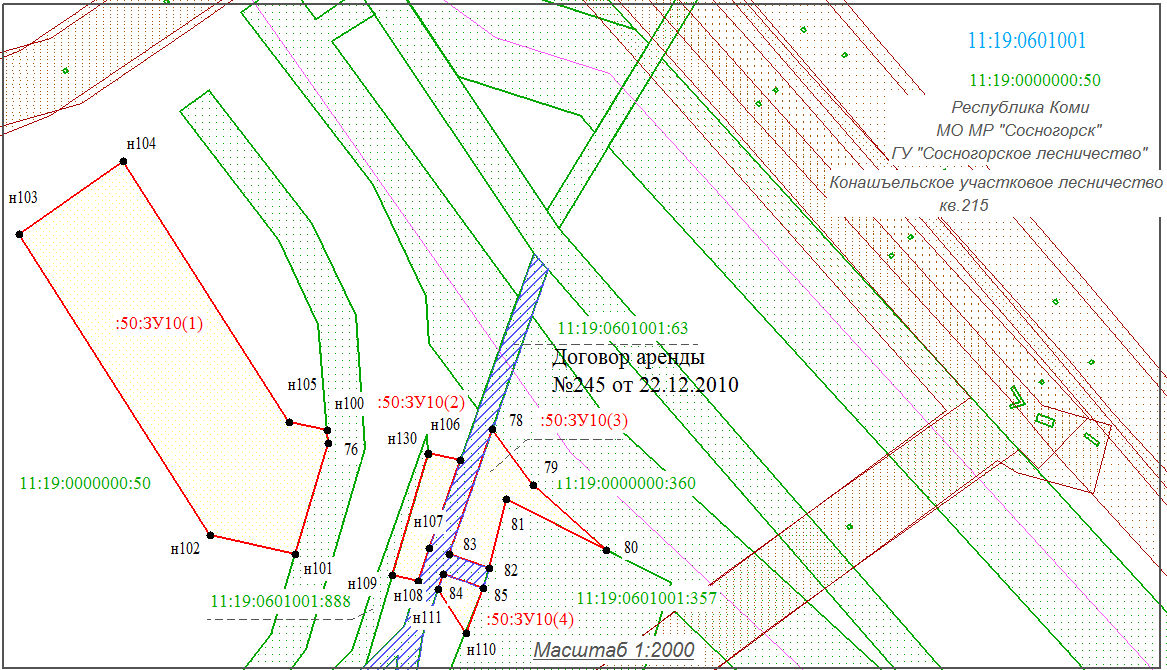 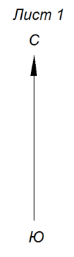 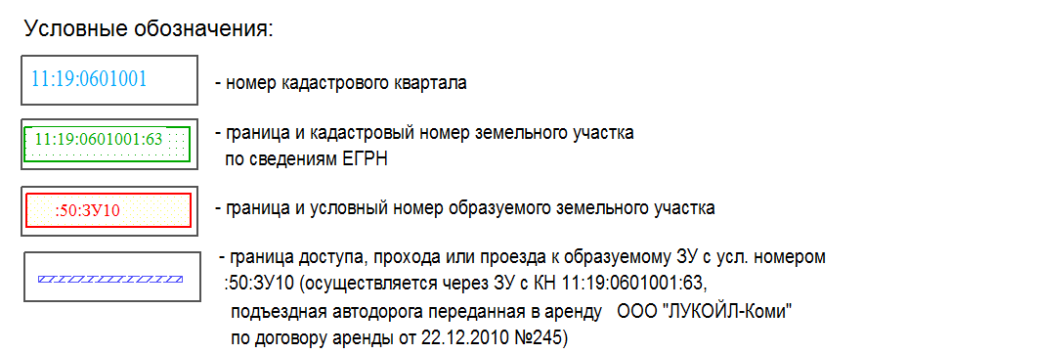 Обозначение характерных точек границКоординаты (СК-63Q5)Координаты (СК-63Q5)Обозначение характерных точек границКоординаты (СК-63Q5)Координаты (СК-63Q5)Обозначение характерных точек границКоординаты (СК-63Q5)Координаты (СК-63Q5)Обозначение характерных точек границXYОбозначение характерных точек границXYОбозначение характерных точек границXY11:19:0000000:50:ЗУ10 – 4947 кв.м.11:19:0000000:50:ЗУ10 – 4947 кв.м.11:19:0000000:50:ЗУ10 – 4947 кв.м.11:19:0000000:50:ЗУ10 – 4947 кв.м.11:19:0000000:50:ЗУ10 – 4947 кв.м.11:19:0000000:50:ЗУ10 – 4947 кв.м.11:19:0000000:50:ЗУ10 – 4947 кв.м.11:19:0000000:50:ЗУ10 – 4947 кв.м.11:19:0000000:50:ЗУ10 – 4947 кв.м.11:19:0000000:50:ЗУ10(1) -  4041.45  кв.м.11:19:0000000:50:ЗУ10(1) -  4041.45  кв.м.11:19:0000000:50:ЗУ10(1) -  4041.45  кв.м.11:19:0000000:50:ЗУ10(2) -  296.46  кв.м.11:19:0000000:50:ЗУ10(2) -  296.46  кв.м.11:19:0000000:50:ЗУ10(2) -  296.46  кв.м.11:19:0000000:50:ЗУ10(3) - 502.09  кв.м.11:19:0000000:50:ЗУ10(3) - 502.09  кв.м.11:19:0000000:50:ЗУ10(3) - 502.09  кв.м.н1007005030.455420122.13н1307005024.065420150.71787005030.765420168.89767005026.745420122.42н1067005022.035420159.77797005014.945420180.45н1017004995.565420113.18н1077004997.305420150.96807004996.665420200.86н1027005000.955420089.11н1087004987.805420147.92817005011.055420172.79н1037005085.825420035.25н1097004989.445420140.57827004991.535420168.03н1047005106.505420064.77777005023.755420150.73837004995.485420156.68н1057005032.825420111.52н1307005024.065420150.71787005030.765420168.89н1007005030.455420122.1311:19:0000000:50:ЗУ10(4) - 106.73  кв.м.11:19:0000000:50:ЗУ10(4) - 106.73  кв.м.11:19:0000000:50:ЗУ10(4) - 106.73  кв.м.847004989.805420154.99857004985.855420166.36н1107004973.275420161.35н1117004985.535420153.57847004989.805420154.99